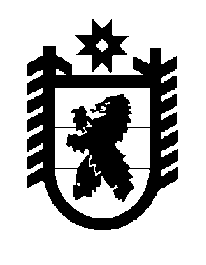 Российская Федерация Республика Карелия    ПРАВИТЕЛЬСТВО РЕСПУБЛИКИ КАРЕЛИЯРАСПОРЯЖЕНИЕот  25 июля 2016 года № 568р-Пг. Петрозаводск Внести в План мероприятий по реализации Стратегии развития торговли в Российской Федерации на 2015-2016 годы и период до 2020 года на территории Республики Карелия, утвержденный распоряжением Правительства Республики Карелия от 7 мая 2015 года № 287р-П (Собрание законодательства Республики Карелия, 2015, № 5, ст. 947), следующие изменения:1) в пункте 1 слова «Министерство экономического развития Республики Карелия» заменить словами «Министерство экономического развития и промышленности Республики Карелия»;2) в пункте 8 слова «Министерство здравоохранения и социального развития Республики Карелия» заменить словами «Министерство социальной защиты, труда и занятости Республики Карелия».               ГлаваРеспублики  Карелия                                                              А.П. Худилайнен